Transportation Topic Group – Possible Next StepsFeb 13 East Metro Cities Climate Action Conversation Name / City/ Email:NEXT STEPS: Check those Actions that you want to learn more about or may be interested in collaborating with other cities on…ACTIONLEARNING MORE 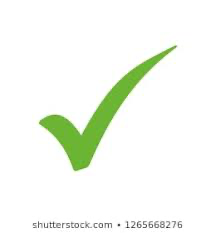 POTENTIALLY COLLABORATING WITH OTHER CITIES Action 1. Support sustained state, regional & county transit investmentsAnd Reprioritize transportation spendingAction 2.  Prioritize pedestrians, bikes, transit in public right of waysBuild Complete StreetsDuring Road ReconstructionAction 3. Plan for successful & equitable in-fill redevelopment   Net Zero, Equitable Walkable, TODAction 4. A.Support increased adoption of Electric VehiclesCity Fleets   Action 4. B.  Ordinance requiring E.V. charging spots in new developmentsAction 5.  Shared Mobility Explore possible joint powers agreement between interested cities to regulate privately funded shared mobility – bikes, scooters, car sharing, FAVESAdditional actions